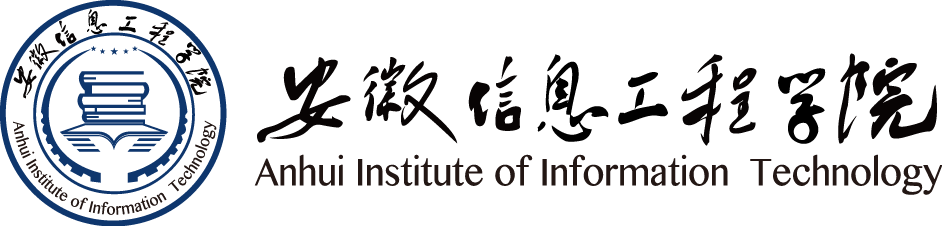 本科毕业设计（论文）指导记录学    院：                                       专    业：                                       年    届：                                       题    目：                                  指导教师：                                       教务处   制说  明1.指导教师对每个学生的指导次数总计不得少于10次，每个环节不得少于1次；2.此记录每名学生一份，指导记录由学生填写，指导过程记录详实；3.若为网络指导（QQ、邮件等），须整理填写，并将截图打印后作为附件粘贴；4.若为纸质论文修改，可将修改原始稿件直接或拍成图片打印保存到本记录册内；5.若为电子论文批注修改，可将批注修改页打印或截图后打印粘贴，电子稿教师自行保存；6.指导记录材料需双面打印；安徽信息工程学院本科毕业设计（论文）指导记录安徽信息工程学院本科毕业设计（论文）指导记录安徽信息工程学院本科毕业设计（论文）指导记录安徽信息工程学院本科毕业设计（论文）指导记录安徽信息工程学院本科毕业设计（论文）指导记录安徽信息工程学院本科毕业设计（论文）指导记录安徽信息工程学院本科毕业设计（论文）指导记录安徽信息工程学院本科毕业设计（论文）指导记录安徽信息工程学院本科毕业设计（论文）指导记录安徽信息工程学院本科毕业设计（论文）指导记录安徽信息工程学院本科毕业设计（论文）指导记录安徽信息工程学院本科毕业设计（论文）指导记录安徽信息工程学院本科毕业设计（论文）指导记录安徽信息工程学院本科毕业设计（论文）指导记录安徽信息工程学院本科毕业设计（论文）指导记录指导时间指导地点第      次指导主要内容记录第      次指导主要内容记录第      次指导主要内容记录第      次指导主要内容记录教师（签名）：                   学生（签名）：        教师（签名）：                   学生（签名）：        教师（签名）：                   学生（签名）：        教师（签名）：                   学生（签名）：        指导时间指导地点第      次指导主要内容记录第      次指导主要内容记录第      次指导主要内容记录第      次指导主要内容记录教师（签名）：                   学生（签名）：        教师（签名）：                   学生（签名）：        教师（签名）：                   学生（签名）：        教师（签名）：                   学生（签名）：        指导时间指导地点第      次指导主要内容记录第      次指导主要内容记录第      次指导主要内容记录第      次指导主要内容记录教师（签名）：                   学生（签名）：        教师（签名）：                   学生（签名）：        教师（签名）：                   学生（签名）：        教师（签名）：                   学生（签名）：        指导时间指导地点第      次指导主要内容记录第      次指导主要内容记录第      次指导主要内容记录第      次指导主要内容记录教师（签名）：                   学生（签名）：        教师（签名）：                   学生（签名）：        教师（签名）：                   学生（签名）：        教师（签名）：                   学生（签名）：        指导时间指导地点第      次指导主要内容记录第      次指导主要内容记录第      次指导主要内容记录第      次指导主要内容记录教师（签名）：                   学生（签名）：        教师（签名）：                   学生（签名）：        教师（签名）：                   学生（签名）：        教师（签名）：                   学生（签名）：        指导时间指导地点第      次指导主要内容记录第      次指导主要内容记录第      次指导主要内容记录第      次指导主要内容记录教师（签名）：                   学生（签名）：        教师（签名）：                   学生（签名）：        教师（签名）：                   学生（签名）：        教师（签名）：                   学生（签名）：        指导时间指导地点第      次指导主要内容记录第      次指导主要内容记录第      次指导主要内容记录第      次指导主要内容记录教师（签名）：                   学生（签名）：        教师（签名）：                   学生（签名）：        教师（签名）：                   学生（签名）：        教师（签名）：                   学生（签名）：        指导时间指导地点第      次指导主要内容记录第      次指导主要内容记录第      次指导主要内容记录第      次指导主要内容记录教师（签名）：                   学生（签名）：        教师（签名）：                   学生（签名）：        教师（签名）：                   学生（签名）：        教师（签名）：                   学生（签名）：        指导时间指导地点第      次指导主要内容记录第      次指导主要内容记录第      次指导主要内容记录第      次指导主要内容记录教师（签名）：                   学生（签名）：        教师（签名）：                   学生（签名）：        教师（签名）：                   学生（签名）：        教师（签名）：                   学生（签名）：        指导时间指导地点第      次指导主要内容记录第      次指导主要内容记录第      次指导主要内容记录第      次指导主要内容记录教师（签名）：                   学生（签名）：        教师（签名）：                   学生（签名）：        教师（签名）：                   学生（签名）：        教师（签名）：                   学生（签名）：        指导时间指导地点第      次指导主要内容记录第      次指导主要内容记录第      次指导主要内容记录第      次指导主要内容记录教师（签名）：                   学生（签名）：        教师（签名）：                   学生（签名）：        教师（签名）：                   学生（签名）：        教师（签名）：                   学生（签名）：        指导时间指导地点第      次指导主要内容记录第      次指导主要内容记录第      次指导主要内容记录第      次指导主要内容记录教师（签名）：                   学生（签名）：        教师（签名）：                   学生（签名）：        教师（签名）：                   学生（签名）：        教师（签名）：                   学生（签名）：        指导时间指导地点第      次指导主要内容记录第      次指导主要内容记录第      次指导主要内容记录第      次指导主要内容记录教师（签名）：                   学生（签名）：        教师（签名）：                   学生（签名）：        教师（签名）：                   学生（签名）：        教师（签名）：                   学生（签名）：        指导时间指导地点第      次指导主要内容记录第      次指导主要内容记录第      次指导主要内容记录第      次指导主要内容记录教师（签名）：                   学生（签名）：        教师（签名）：                   学生（签名）：        教师（签名）：                   学生（签名）：        教师（签名）：                   学生（签名）：        指导时间指导地点第      次指导主要内容记录第      次指导主要内容记录第      次指导主要内容记录第      次指导主要内容记录教师（签名）：                   学生（签名）：        教师（签名）：                   学生（签名）：        教师（签名）：                   学生（签名）：        教师（签名）：                   学生（签名）：        